 Cardinal Langley RC High School Curriculum Vision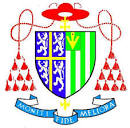 Deﬁnition‘The task of a teacher is not simply to impart information, or to provide skills intended to deliver some economic benefit to society; education is not and must never be considered as purely utilitarian. It is about forming the human person, equipping him or her to live life to the full – in short it is about imparting wisdom. And true wisdom is inseparable from knowledge of the Creator’Pope Benedict, Address to Catholic Teachers 2012Cardinal Langley RC High School deﬁnes the curriculum as being the full range of planned activities and learning experiences available to students, delivered by the school, to facilitate students’ personal, social, emotional and academic development. These opportunities include both learning activities in timetabled lessons and extra‐curricular provision.     PurposeTo provide an education that enables all students to reach their full potential and take their   place as full and active members of society. To provide a rich, varied and balanced curriculum that allows all students to develop their      skills, knowledge, understanding and interests within a supportive and challenging environment.PrinciplesCardinal Langley believes that learning is an engaging, life‐ long process through which everyone can achieve their potential and exceed their expectations. We believe that the individual learner is at the heart of the curriculum and that an eﬀective curriculum is broad, balanced and relevant to all students, and diﬀerentiated to meet their individual needs.The Curriculum Policy embraces the principles of the National Curriculum, including the       cross‐curricular elements of British Values, PHSE, SRE, Literacy, Numeracy, CIEAG and Collective worship.The school’s aim is that all students reach their potential through:A focus on exceptional teachingAn emphasis on the skills of literacy, numeracy and communication; Providing a curriculum that is relevant to all students as individuals, including the        most vulnerable; Identifying particular needs for all key groups and providing resources to address them;  Recognising and valuing the diﬀerent talents and abilities of all students; Creating a stimulating environment which celebrates student achievement and encourages excellence.Providing suitable resources for staﬀ to deliver the curriculum eﬀectively.Students are guided and supported to make appropriate subject choices.Students follow a two year Key Stage 3 and a three year Key Stage 4 curriculum. This allows for students to be taught subjects in a greater depth with the additional time at Key Stage 4 having a stronger impact on student outcomes.Our curriculum is supported by eﬀective assessment and monitoring systems that inform      planning and ensure students make good progress. Students are involved in the evaluation of their work and are aware of what is expected of them. Parents are fully informed of both achievements and targets for improvement. Students and parents are given informed advice regarding options for Ks4, post‐16 and post-18 routes.Our curriculum is considerably enhanced by the wide range of extra‐curricular opportunities oﬀered to students, including foreign visits, ﬁeld trips and after school clubs.If you require any further information regarding curriculum at Cardinal Langley then please contact your child’s Head of Year in the first instance.